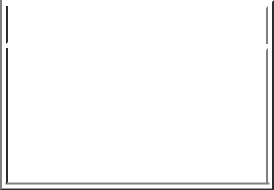 hours perresponse:Filed pursuant to Section 16(a) of the Securities Exchange Act of 1934or Section 30(h) of the Investment Company Act of 1940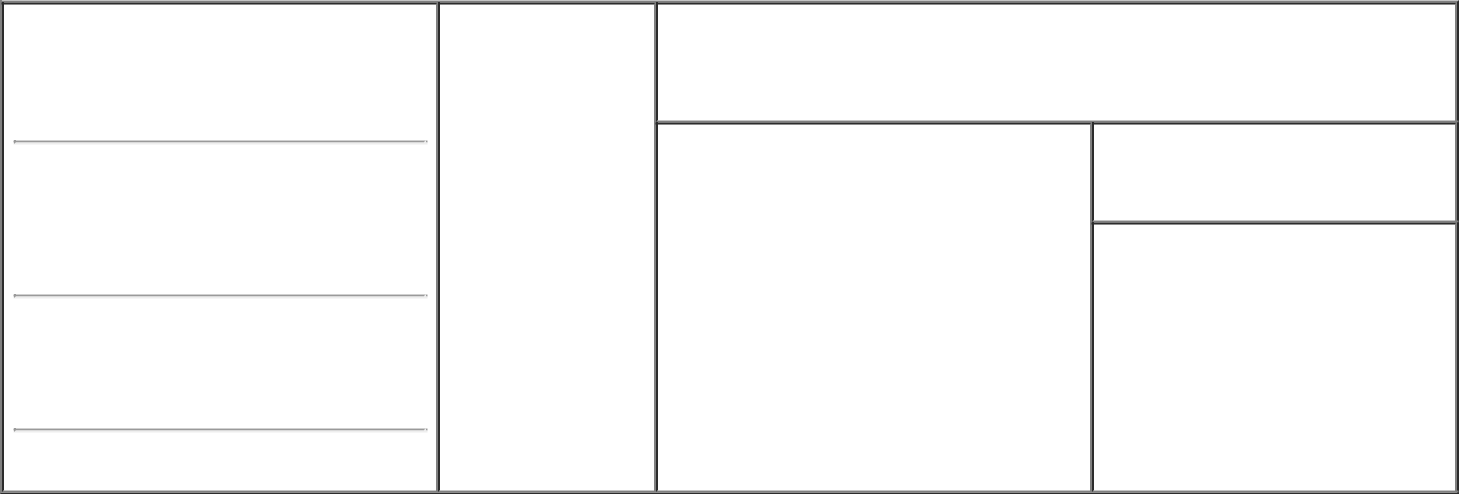 1. Name and Address of Reporting Person*Longitude Capital Partners II, LLCDate of Event Requiring Statement (Month/Day/Year)06/11/20203. Issuer Name and Ticker or Trading SymbolVaxcyte, Inc. [ PCVX ](Last)	(First)	(Middle)2740 SAND HILL ROAD, SECOND FLOORRelationship of Reporting Person(s) to Issuer(Check all applicable)Director	X	10% OwnerOfficer (give	Other (specifytitle below)	below)If Amendment, Date of Original Filed (Month/Day/Year)Individual or Joint/Group Filing (Check Applicable Line)Form filed by One Reporting PersonForm filed by More than One Reporting Person(City)	(State)	(Zip)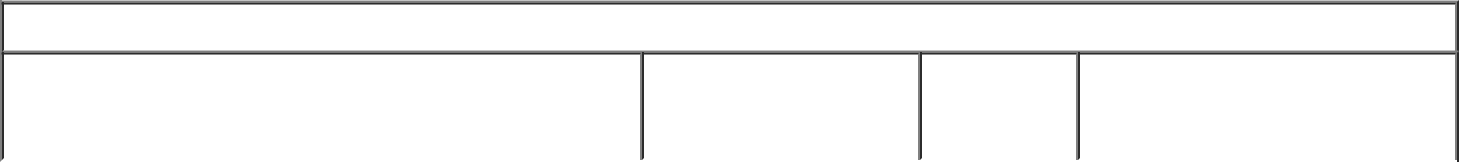 Table I - Non-Derivative Securities Beneficially Owned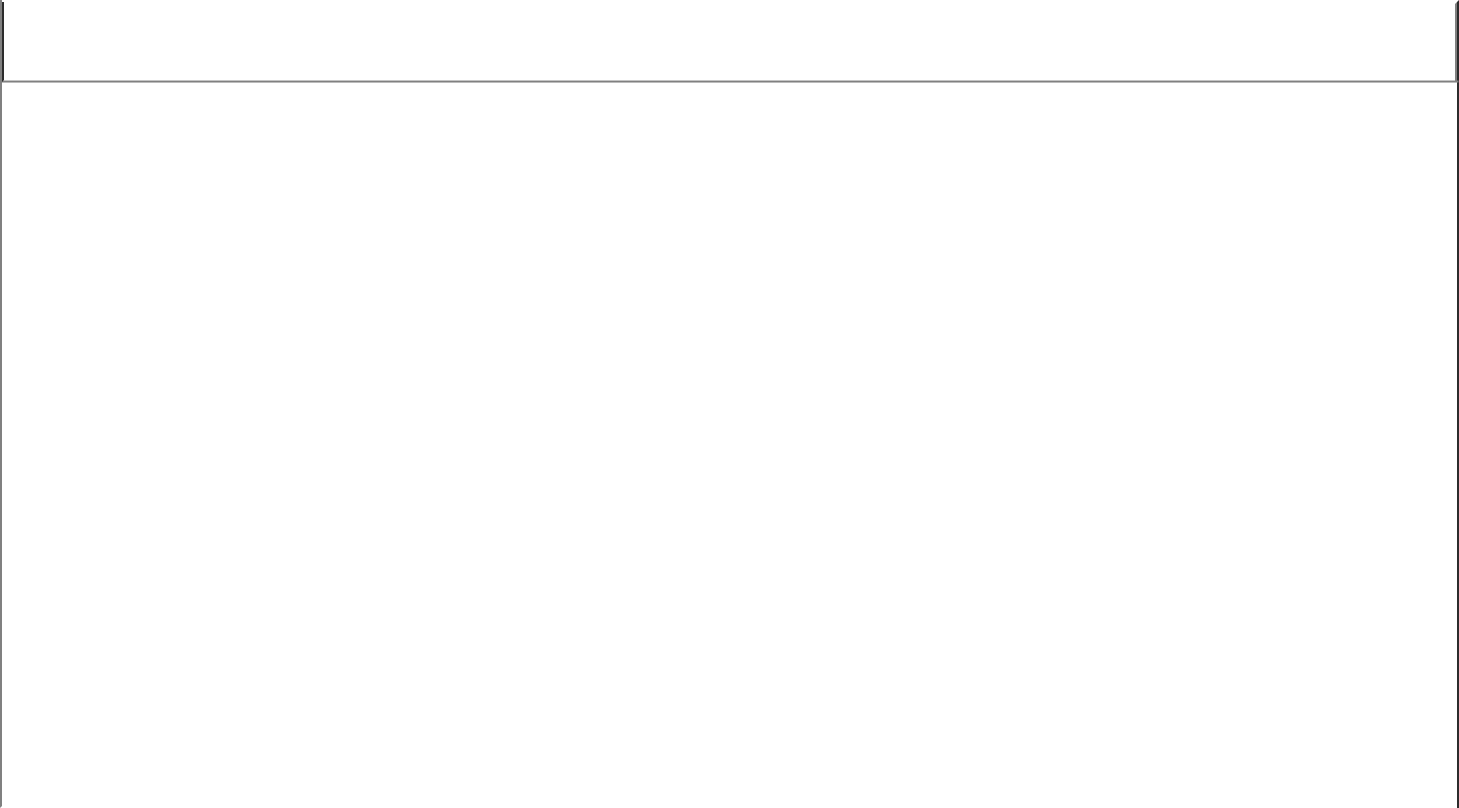 Table II - Derivative Securities Beneficially Owned(e.g., puts, calls, warrants, options, convertible securities)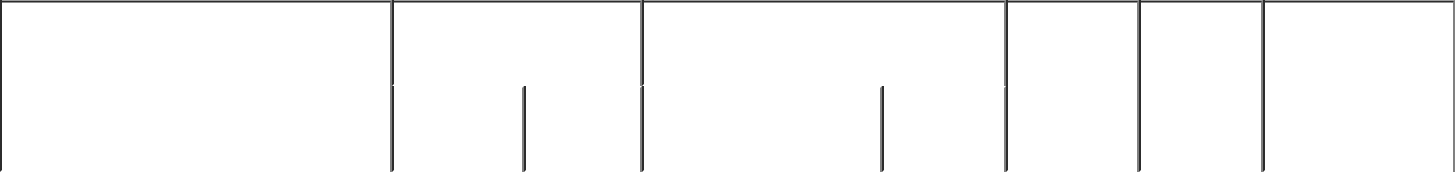 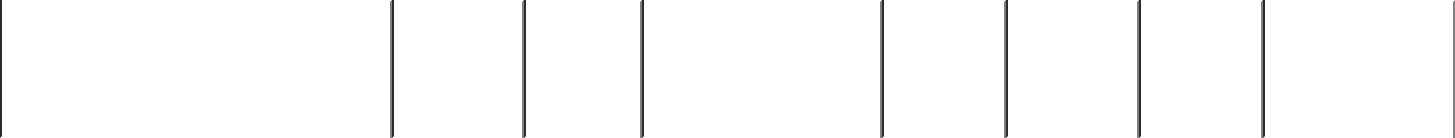 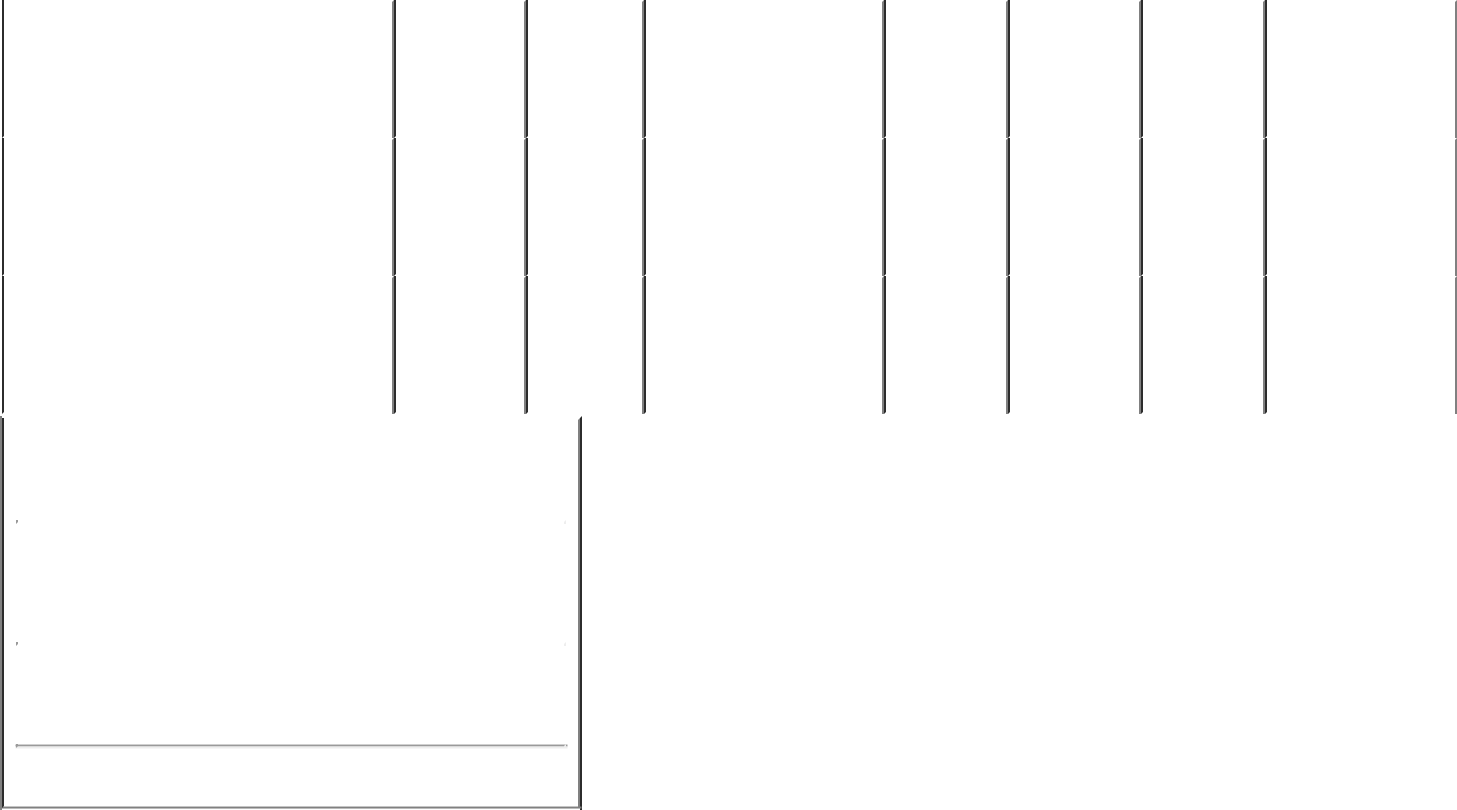 (City)	(State)	(Zip)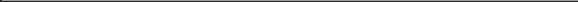 1. Name and Address of Reporting Person*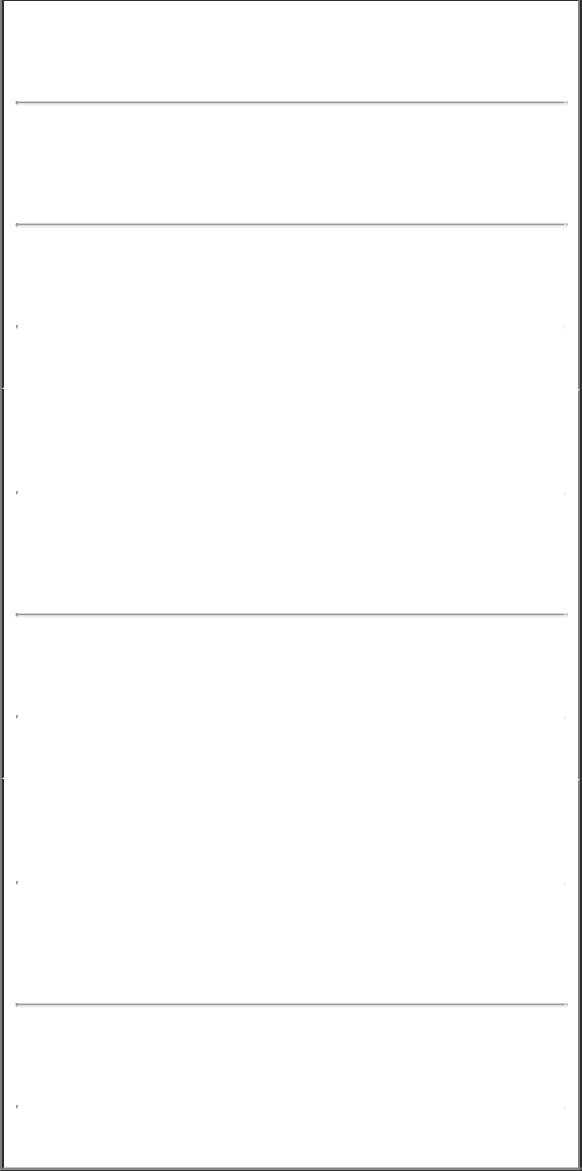 Longitude Venture Partners II, L.P.(Last)	(First)	(Middle)2740 SAND HILL ROAD, SECOND FLOOR2740 SAND HILL ROAD, SECOND FLOOR2740 SAND HILL ROAD, SECOND FLOORExplanation of Responses:The Series A Preferred Stock is convertible into Common Stock on a 1:1 basis and has no expiration date. Immediately prior to the consummation of the Issuer's initial public offering, all shares of Series A Preferred Stock will be converted into shares of Common Stock for no consideration.The securities are held of record by Longitude Venture Partners II, L.P. ("Longitude II"). Longitude Capital Partners II, LLC, ("LCP2"), the general partner of Longitude II, may be deemed to have voting, investment and dispositive power with respect to the shares held by Longitude II. Patrick G. Enright and Juliet Tammenoms Bakker are the managing members of LCP2 and may be deemed to have voting, investment and dispositive power over the shares held by Longitude II. Each of LCP2, Mr. Enright and Ms. Bakker disclaim beneficial ownership of such securities and this report shall not be deemed an admission that any one of them is the beneficial owner of such securities for purposes of Section 16 or for any other purpose, except to the extent of their respective pecuniary interest therein.The Series B Preferred Stock is convertible into Common Stock on a 1:1 basis and has no expiration date. Immediately prior to the consummation of the Issuer's initial public offering, all shares of Series B Preferred Stock will be converted into shares of Common Stock for no consideration.The Series C Preferred Stock is convertible into Common Stock on a 1:1 basis and has no expiration date. Immediately prior to the consummation of the Issuer's initial public offering, all shares of Series C Preferred Stock will be converted into shares of Common Stock for no consideration.The Series D Preferred Stock is convertible into Common Stock on a 1:1 basis and has no expiration date. Immediately prior to the consummation of the Issuer's initial public offering, all shares of Series D Preferred Stock will be converted into shares of Common Stock for no consideration.Remarks:Longitude Capital Partners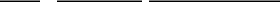 II, LLC, By: /s/ Patrick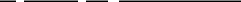 Enright, managing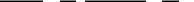 member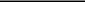 Longitude Venture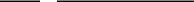 Partners II, L.P., By: /s/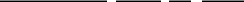 Patrick Enright, managing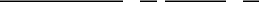 member of the general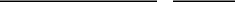 partner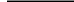 /s/ Patrick Enright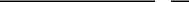 /s/ Juliet Tammenoms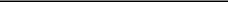 Bakker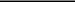 06/11/2020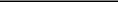 06/11/2020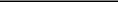 06/11/2020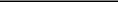 06/11/2020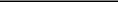 Intentional misstatements or omissions of facts constitute Federal Criminal Violations See 18 U.S.C. 1001 and 15 U.S.C. 78ff(a). Note: File three copies of this Form, one of which must be manually signed. If space is insufficient, see Instruction 6 for procedure.Persons who respond to the collection of information contained in this form are not required to respond unless the form displays a currently valid OMBNumber.SEC Form 3FORM 3UNITED STATES SECURITIES AND EXCHANGECOMMISSIONCOMMISSIONCOMMISSIONOMB APPROVALOMB APPROVALOMB APPROVALWashington, D.C. 20549Washington, D.C. 20549Washington, D.C. 20549OMB Number:3235-OMB Number:3235-INITIAL STATEMENT OF BENEFICIAL OWNERSHIP OFOMB Number:0104INITIAL STATEMENT OF BENEFICIAL OWNERSHIP OF0104INITIAL STATEMENT OF BENEFICIAL OWNERSHIP OFEstimated average burdenEstimated average burdenEstimated average burdenSECURITIES0.5(Street)MENLOCA94025PARKCA94025PARK1. Title of Security (Instr. 4)2. Amount of Securities3. Ownership4. Nature of Indirect Beneficial4. Nature of Indirect BeneficialBeneficially Owned (Instr.Form: DirectOwnership (Instr. 5)Ownership (Instr. 5)4)(D) or Indirect(I) (Instr. 5)1. Title of Derivative Security (Instr. 4)2. Date Exercisable and2. Date Exercisable and3. Title and Amount of Securities3. Title and Amount of Securities4.5.6. Nature ofExpiration DateExpiration DateUnderlying Derivative SecurityUnderlying Derivative SecurityConversionOwnershipIndirect(Month/Day/Year)(Month/Day/Year)(Instr. 4)or ExerciseForm:BeneficialPrice ofDirect (D)Ownership (Instr.Amount orPrice ofDirect (D)Ownership (Instr.Amount orDerivativeor Indirect5)DateExpirationTitleNumber ofSecurity(I) (Instr. 5)ExercisableDateTitleSharesBy LongitudeBy LongitudeSeries A Preferred StockSeries A Preferred StockSeries A Preferred Stock(1)(1)(1)Common Stock1,912,237(1)IVentureVentureSeries A Preferred StockSeries A Preferred StockSeries A Preferred Stock(1)(1)(1)Common Stock1,912,237(1)IPartners II, L.P.Partners II, L.P.Partners II, L.P.Partners II, L.P.(2)By LongitudeBy LongitudeSeries B Preferred StockSeries B Preferred StockSeries B Preferred Stock(3)(3)(3)Common Stock1,064,940(3)IVentureVentureSeries B Preferred StockSeries B Preferred StockSeries B Preferred Stock(3)(3)(3)Common Stock1,064,940(3)IPartners II, L.P.Partners II, L.P.Partners II, L.P.Partners II, L.P.(2)By LongitudeBy LongitudeSeries C Preferred StockSeries C Preferred StockSeries C Preferred Stock(4)(4)(4)Common Stock397,960(4)IVentureVentureSeries C Preferred StockSeries C Preferred StockSeries C Preferred Stock(4)(4)(4)Common Stock397,960(4)IPartners II, L.P.Partners II, L.P.Partners II, L.P.Partners II, L.P.(2)By LongitudeBy LongitudeSeries D Preferred StockSeries D Preferred StockSeries D Preferred Stock(5)(5)(5)Common Stock231,213(5)IVentureVentureSeries D Preferred StockSeries D Preferred StockSeries D Preferred Stock(5)(5)(5)Common Stock231,213(5)IPartners II, L.P.Partners II, L.P.Partners II, L.P.Partners II, L.P.(2)1. Name and Address of Reporting Person*1. Name and Address of Reporting Person*1. Name and Address of Reporting Person*1. Name and Address of Reporting Person*Longitude Capital Partners II, LLCLongitude Capital Partners II, LLCLongitude Capital Partners II, LLC(Last)(First)(Middle)2740 SAND HILL ROAD, SECOND FLOOR2740 SAND HILL ROAD, SECOND FLOOR2740 SAND HILL ROAD, SECOND FLOOR(Street)(Street)MENLO PARKCA94025(Street)(Street)MENLO PARKCA94025(City)(State)(Zip)(Zip)1. Name and Address of Reporting Person*1. Name and Address of Reporting Person*1. Name and Address of Reporting Person*1. Name and Address of Reporting Person*1. Name and Address of Reporting Person*ENRIGHT PATRICK GENRIGHT PATRICK G(Last)(First)(Middle)(Middle)(Street)(Street)MENLO PARKCA94025(City)(State)(Zip)(Zip)1. Name and Address of Reporting Person*1. Name and Address of Reporting Person*1. Name and Address of Reporting Person*1. Name and Address of Reporting Person*1. Name and Address of Reporting Person*Tammenoms Bakker JulietTammenoms Bakker Juliet(Last)(First)(Middle)(Middle)(Street)(Street)MENLO PARKCA94025(City)(State)(Zip)** Signature of ReportingDatePersonDatePersonReminder: Report on a separate line for each class of securities beneficially owned directly or indirectly.* If the form is filed by more than one reporting person, see Instruction 5 (b)(v).